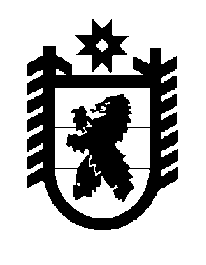 Российская Федерация Республика Карелия    ПРАВИТЕЛЬСТВО РЕСПУБЛИКИ КАРЕЛИЯПОСТАНОВЛЕНИЕот  3 июня 2016 года № 203-Пг. Петрозаводск О внесении изменений в Положение о Государственном контрольном комитете Республики КарелияПравительство Республики Карелия п о с т а н о в л я е т: Внести  в Положение о Государственном контрольном комитете Республики Карелия, утвержденное постановлением Правительства Республики Карелия от 29 сентября 2015 года № 312-П «Об утверждении Положения о Государственном контрольном комитете Республики Карелия» (Собрание законодательства Республики Карелия, 2015, № 9, ст. 1774; Официальный интернет-портал правовой информации (www.pravo.gov.ru), 
2 февраля 2016 года, № 1000201602020009; 4 марта 2016 года, 
№ 1000201603040004), следующие изменения:1) в пункте 10:абзац двадцать первый подпункта 7 изложить в следующей редакции:«осуществляет контроль за соответствием расходов общему доходу лица и его супруги (супруга) за три последних года, предшествующих совершению сделки по приобретению земельного участка, другого объекта недвижимости, транспортного средства, ценных бумаг, акций (долей участия, паев в уставных (складочных) капиталах организаций), совершенной им, его супругой (супругом) и (или) несовершеннолетними детьми в течение календарного года, предшествующего году представления сведений, если общая сумма таких сделок превышает общий доход данного лица и его супруги (супруга) за три последних года, предшествующих году представления сведений, в отношении лиц, замещающих в Республике Карелия муниципальные должности и должности муниципальной службы, осуществление полномочий по которым влечет за собой обязанность представлять сведения о своих доходах, об имуществе и обязательствах имущественного характера, а также сведения о доходах, об имуществе и обязательствах имущественного характера своих супруги (супруга) и несовершеннолетних детей, а также супруг (супругов) и несовершеннолетних детей указанных лиц;»;абзац пятый подпункта 8 изложить в следующей редакции:«использованием средств бюджета Республики Карелия, а также межбюджетных трансфертов, бюджетных кредитов, предоставленных другому бюджету бюджетной системы Российской Федерации из бюджета Республики Карелия, в том числе за соблюдением целей, порядка и условий предоставления межбюджетных трансфертов, бюджетных кредитов, предоставленных из бюджета Республики Карелия, а также за достижением показателей результативности использования указанных средств, соответствующих целевым показателям и индикаторам, предусмотренным государственными программами Республики Карелия, за соблюдением условий договоров (соглашений) о предоставлении средств из бюджета Республики Карелия, государственных контрактов, соблюдением целей, порядка и условий предоставления кредитов и займов, обеспеченных государственными гарантиями Республики Карелия, целей, порядка и условий размещения средств бюджета Республики Карелия в ценные бумаги;»;2) абзац третий подпункта 19 пункта 11 изложить в следующей редакции:«о  возмещении ущерба, причиненного Республике Карелия;».            Глава Республики  Карелия                       			      	        А.П. Худилайнен